Аппаратные платформы IQMA. Спецификации.Редакция 2016-05-30IQMA-P100, 100Mbps.IQMA-P100, до 100Mbps.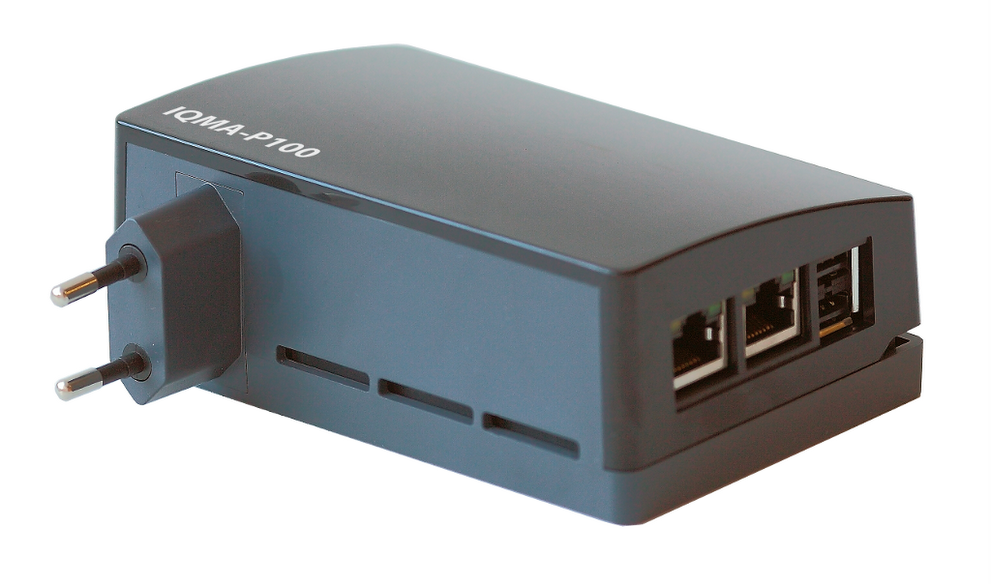 IQMA-R100, 100Mbps, 1U.IQMA-R100, до 100Mbps, рэковое исполнение, 1U.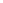 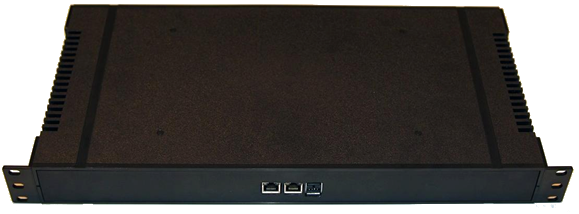 IQMA-P1000, 1Gbps.IQMA-P1000, до 1Gbps.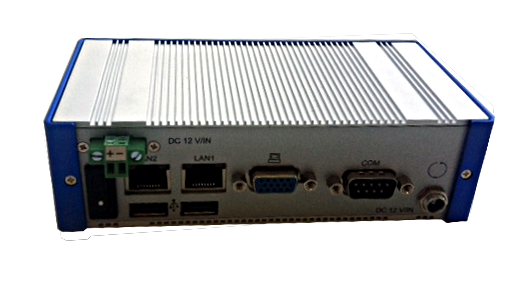  IQMA-R1000, 1Gbps, 1U.IQMA-R1000, до 1Gbps – рэковое исполнение, 1U.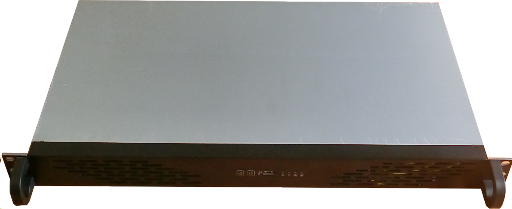 IQMA-R10Gbps, 10G, 1U.IQMA-R10G, до 10Gbps – рэковое исполнение, 1U.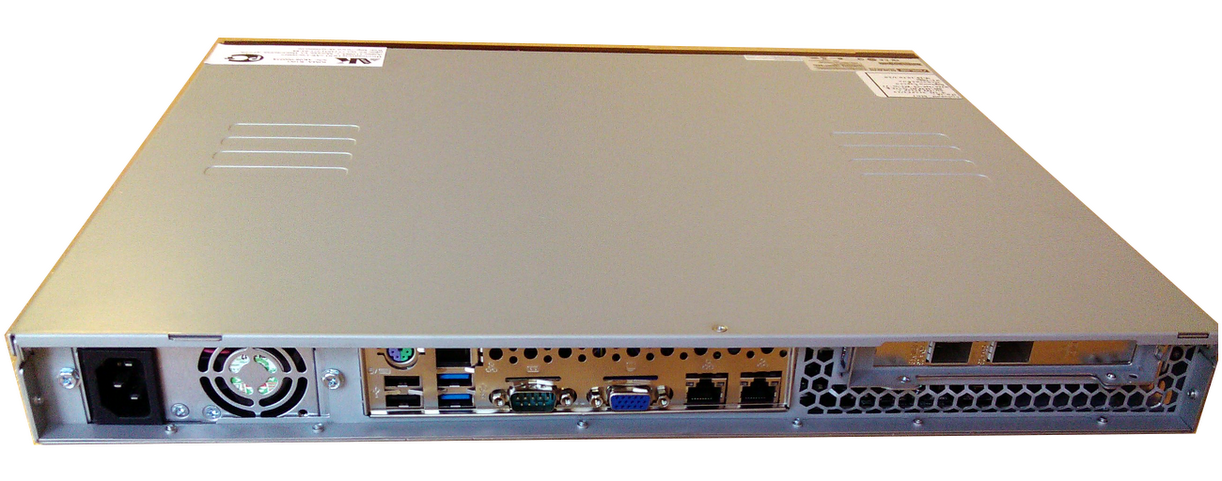 CPU1-1,6ГГц, ARM CompliantRAM1024Mb 16 бит  DDR2@800МГцFlash либо SSDОт 4GB NAND Flash либо SSDИнтерфейсыEthernet2xGigabit EthernetUSB2xUSB 2.0 (1-обязателен с возможностью управления, 1-опционально)Wi-Fi/BTWi-Fi 802.11 b/g/n + BT 2.1 EDR (опционально)Программное обеспечениеOS Linux (Debian)Питаниевходное напряжение: 100-240B,50/60 Гц,Потребляемая мощность: 15 Вт, 5В@3,0А maxГабариты118x73x46 ммВес250гCPU1-1,6ГГц, ARM CompliantRAM1024Mb 16 бит  DDR2@800МГцHDD либо SSDОт 4 GBИнтерфейсыEthernet2xGigabit EthernetUSB2xUSB 2.0 (1-обязателен с возможностью управления, 1-опционально)Wi-Fi/BTWi-Fi 802.11 b/g/n + BT 2.1 EDR (опционально)Программное обеспечениеOS Linux (Debian)Питаниевходное напряжение: 100-240B,50/60 Гц,Потребляемая мощность: 15 Вт, 5В@3,0А maxГабариты431x203x43 ммВес600гCPUIntel(R) Atom(TM) CPU  E3845  @ 1.91GHzRAM4 GB DDR3‑1600HDDОт 300 GBИнтерфейсыEthernet2x1 Gigabit EthernetUSB2xUSB 2.0 VideoVGAПрограммное обеспечениеOS Linux Питаниевходное напряжение: 100-240B,50/60 ГцГабариты150x81x41 ммВес700 гCPUIntel® Atom™ Processor E3845 (2M Cache, 1.91 GHz)RAMОт 2 GB DDR3L 1333SSD либо HDDОт 4 GBИнтерфейсыEthernet2x1 Gigabit Ethernet медные (опционально - оптические)USB2xUSB 2.0VideoVGAWi-Fi/BTWi-Fi 802.11 b/g/n + BT 2.1 EDR (опционально)Программное обеспечениеOS LinuxПитаниевходное напряжение: 100-240B,50/60 ГцПотребляемая мощность не более 250 ВтГабариты430x250x45 ммВес3700 гCPUIntel Xeon E3-1231 v3 @ 3.40GHzRAM8 GB DDR3‑1600HDD либо SSDОт 4 GBИнтерфейсыEthernet2x10 Gigabit Ethernet (медные или оптические), 2х1GE медныеUSB2xUSB 2.0 VideoVGAПрограммное обеспечениеOS Linux Питаниевходное напряжение: 100-240B,50/60 Гц,Потребляемая мощность не более 250 ВтГабариты430x320x45 ммВес6100 г